Professional Picture    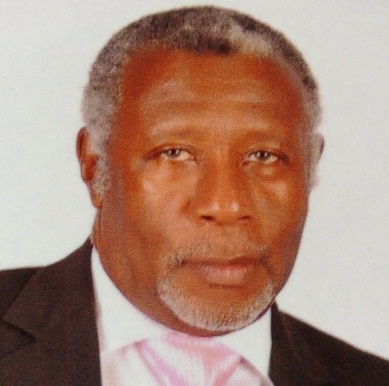 Past Council Chair, Lindel U. Smith served as Council Chair for Multiple District 60 in 2002-2003 immediately following his position of District Governor of District 60B in 2001-2002.  He joined the association in 1984 and is a Member of the Mandeville Lions Club.  Throughout his career as a Lion, PCC Lindel has had numerous accomplishments, including Lion of the year (1985), Region Chairperson (1995) and many District Governors’, Council Chairpersons” and International Presidents’ awards.Lion Lindel Smith is an Attorney-at-Law by profession.  He holds a Bachelor of Laws (Hons) Legal Education Certificate.